MAA3 (Geometria)Välitesti 4 – ratkaisut ja pisteytysohjeTarkista ja pisteytä tehtäväpaperiin tai vihkoon tekemäsi välitesti tämän ratkaisumonisteen avulla. Epäselvissä kohdissa kysy apua opettajalta. Jos sait vähintään 9/12 pistettä, olet valmis siirtymään seuraavaan osioon!Ympyrän pinta-ala on 10 cm2. Kuinka pitkä on ympyrän piiri yhden desimaalin tarkkuudella? (4 p.)Laske tummennetun segmentin pinta-ala yhden desimaalin tarkkuudella. (4 p.)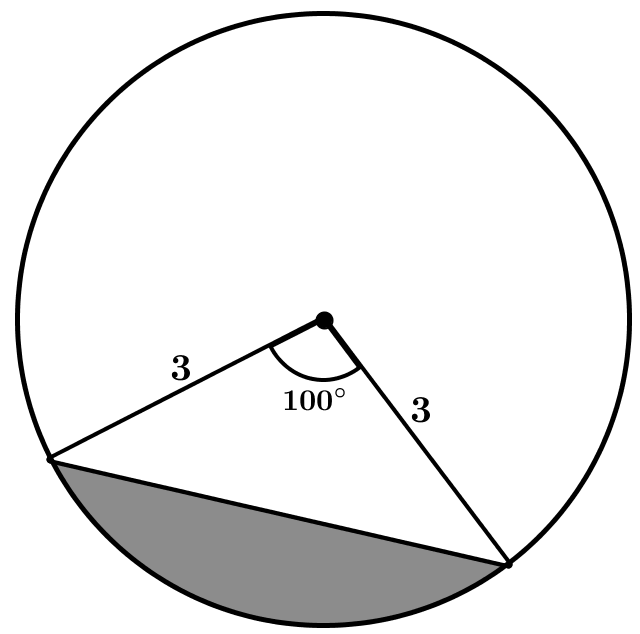 Pallo näkyy 60°:n kulmassa, kun sitä katsotaan 10 metrin etäisyydeltä. Mikä on pallon säde? (4 p.)Kuva (1 p.)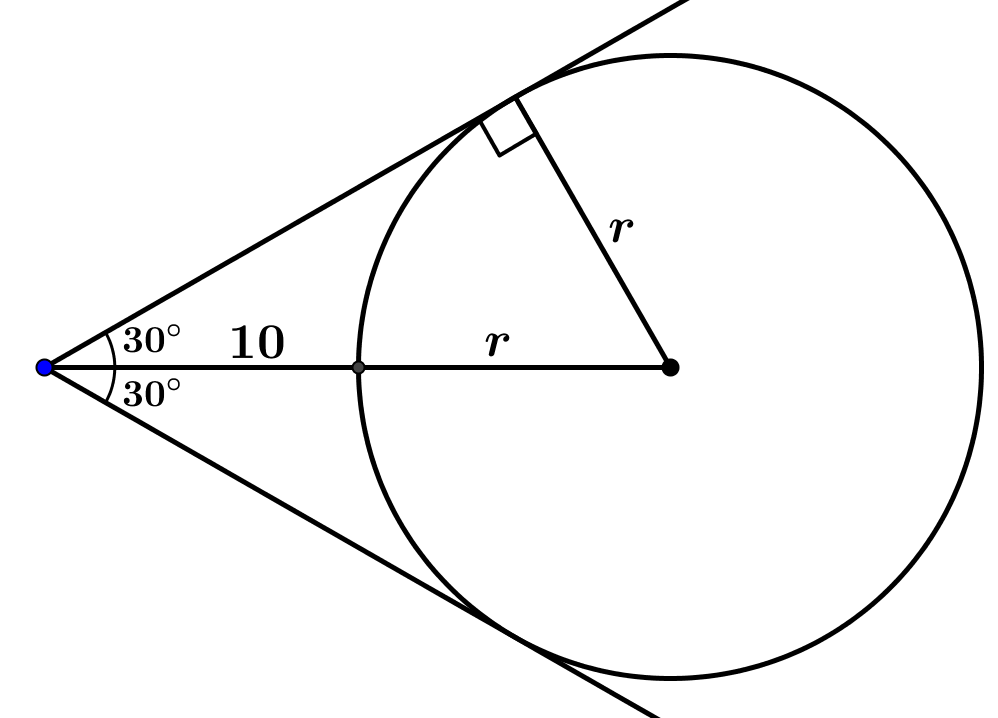 